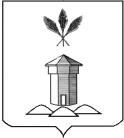 АДМИНИСТРАЦИЯ БАБУШКИНСКОГО МУНИЦИПАЛЬНОГО ОКРУГА ВОЛОГОДСКОЙ ОБЛАСТИОб утверждении расчета нормативных затрат на финансовое обеспечение выполнения муниципального задания учреждений культуры и дополнительного образования в сфере культуры и искусства на 2024 год и плановый период 2025-2026 годов В соответствии с Постановлением администрации Бабушкинского муниципального округа Вологодской области от 13 января 2023 года №43 «О Порядке формирования муниципального задания на оказание муниципальных услуг (выполнение работ) в отношении муниципальных учреждений округа и финансового обеспечения выполнения муниципального задания», руководствуясь УставомПОСТАНОВЛЯЮ: Утвердить прилагаемые расчёты нормативных затрат на финансовое обеспечение выполнения муниципального задания на 2024 год и плановый период 2025-2026 годов,  где территориальный и отраслевой коэффициент равны 1, следующих учреждений:МБУК «Бабушкинский исторический музей»;МБУК «Центральный Дом культуры»;МБУК «Физкультурно-оздоровительный комплекс «Фокус»;МБУ ДО «Бабушкинская детская музыкальная школа».Контроль за настоящим постановлением возложить на заместителя Главы Бабушкинского муниципального округа Вологодской области.Настоящее постановление подлежит размещению на официальном сайте Бабушкинского муниципального округа в информационно-телекоммуникационной сети «Интернет», вступает в силу с момента подписания и распространяется на правоотношения, возникшие с 01 января 2024 года.29.12.2023 г.№1143с.им. БабушкинаГлава округа                                                                              Т.С. Жирохова